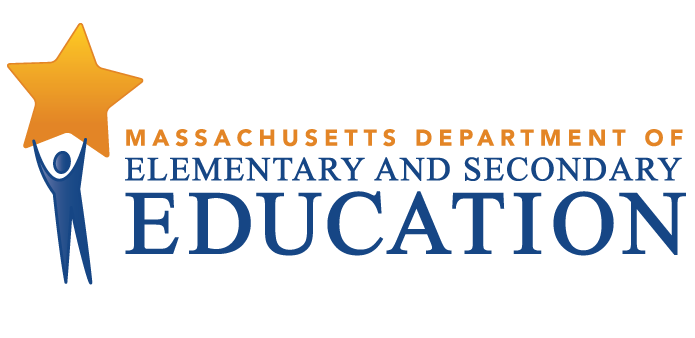 Edward M. Kennedy Academy for Health Careers Tiered Focused Monitoring ReportFor Group A Universal StandardsTier Level 1Dates of Onsite Visit: November 12-14, 2019Date of Final Report: February 5, 2020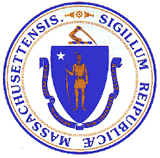 Jeffrey C. RileyCommissioner of Elementary and Secondary EducationDuring the 2019-2020 school year, Edward M. Kennedy Academy for Health Careers participated in a Tiered Focused Monitoring Review conducted by the Department’s Office of Public School Monitoring. The purpose of the Tiered Focused Monitoring Review is to monitor compliance with regulatory requirements focusing on special education and civil rights. Districts and charter schools are reviewed every three years through Tiered Focused Monitoring. This review process emphasizes elements most tied to student outcomes, and alternates the focus of each review on either Group A Universal Standards or Group B Universal Standards. Group A Universal Standards address:Student identificationIEP developmentProgramming and support servicesEqual opportunityGroup B Universal Standards address:Licensure and professional developmentParent/student/community engagementFacilities and classroom observationsOversightTime and learningEqual accessIn addition, the Department has reserved a specific set of criteria, collectively known as Targeted Standards, employed when LEA or school-level risk assessment data indicate that there is a potential issue. Identified Targeted Standards are assessed in addition to the Universal Standards. Universal Standards and Targeted Standards are aligned with the following regulations:Special Education (SE)selected requirements from the federal Individuals with Disabilities Education Act (IDEA-2004); the federal regulations promulgated under that Act at 34 CFR Part 300; M.G.L. c. 71B, and the Massachusetts Board of Education’s Special Education regulations (603 CMR 28.00), as amended effective March 1, 2007. Civil Rights Methods of Administration and Other General Education Requirements (CR)selected federal civil rights requirements, including requirements under Title VI of the Civil Rights Act of 1964; the Equal Educational Opportunities Act of 1974; Title IX of the Education Amendments of 1972; Section 504 of the Rehabilitation Act of 1973, and Title II of the Americans with Disabilities Act of 1990, together with selected state requirements under M.G.L. c. 76, Section 5 as amended by Chapter 199 of the Acts of 2011 and M.G.L. c. 269 §§ 17 through 19.selected requirements from the Massachusetts Board of Education’s Physical Restraint regulations (603 CMR 46.00).selected requirements from the Massachusetts Board of Education’s Student Learning Time regulations (603 CMR 27.00).various requirements under other federal and state laws.Tiered Focused Monitoring allows for differentiated monitoring based on a district/charter school’s level of need, the Tiers are defined as follows: LEAs in Tiers 1 and 2 have been determined to have no or low risk:Tier 1/Self-Directed Improvement: Data points indicate no concern on compliance and performance outcomes – meets requirements.Tier 2/Directed Improvement: No demonstrated risk in areas with close link to student outcomes – low risk.LEAs in Tiers 3 and 4 have demonstrated greater risk:Tier 3/Corrective Action: Areas of concern include both compliance and studentoutcomes – moderate risk.Tier 4/Cross-unit Support and Corrective Action: Areas of concern have profound effect on student outcomes and ongoing compliance – high risk.The phases of Tiered Focused Monitoring for Edward M. Kennedy Academy for Health Careers included:Self-Assessment Phase:The school reviewed special education and civil rights documentation for required elements including document uploads. The school reviewed a sample of special education student records selected across grade levels, disability categories and levels of need. Upon completion of these two internal reviews, the school’s self-assessment was submitted to the Department for review.On-site Verification Phase:Review of student records for special education: The Department selected a sample of student records from those the school reviewed as part of its self-assessment, as well as records chosen by the Department from the special education student roster. The onsite team conducted this review, using standard Department procedures, to determine whether procedural and programmatic requirements are being met.Review of additional documents for special education or civil rights.Surveys of parents of students with disabilities: Parents of students with disabilities were sent a survey to solicit information regarding their experiences with the school’s implementation of special education programs, related services, and procedural requirements.Interviews of staff consistent with those criteria selected for onsite verification.Interviews of parent advisory council (PAC) representatives and other telephone interviews, as requested, by other parents or members of the general public.Report: For Tier 1 & 2 Tiered Focused Monitoring Reviews Following the onsite visit, the onsite team holds an informal exit meeting to summarize its comments for the superintendent or charter school leader. Within approximately 20 business days of the onsite visit, the onsite chairperson forwards to the superintendent or charter school leader the findings from the Tiered Focused Monitoring Review. All districts/charter schools in Tiers 1 and 2, as part of the reporting process, then develop a Continuous Improvement and Monitoring Plan (CIMP) for any criteria receiving a rating of "Partially Implemented," "Not Implemented," and “Implementation in Progress.” The CIMP outlines an action plan, identifies the success metric, describes the measurement mechanism and provides a completion timeframe to bring those areas into compliance with the controlling statute or regulation. Districts and charter schools are expected to incorporate the CIMP actions into their district and school improvement plans, including their professional development plans.SUMMARY OF INDICATOR DATA REVIEWAs part of the self-assessment process for districts or charter schools undergoing a review for Group A Universal Standards, the onsite team reviewed the results of Indicator data submissions for Indicators 11, 12 and 13. For any Indicator data noncompliance found, the district or charter school must develop and implement corrective action that includes correcting noncompliance for the individual students affected by it, addressing the root cause and underlying reasons for the identified noncompliance, and reviewing additional records as evidence that the issues have been corrected and that requirements are being met.  The Office of Special Education Programs (OSEP) requires correction of noncompliance within one year of the finding.The results of the Department’s analysis regarding these Indicators are as follows:DEFINITION OF COMPLIANCE RATINGSEdward M. Kennedy Academy for Health Careers SUMMARY OF COMPLIANCE CRITERIA RATINGS The Tiered Focused Monitoring Toolkit, which includes the regulatory requirements specific to the special education and civil rights criteria referenced in the table above, can be found at http://www.doe.mass.edu/psm/resources/default.html.CompliantNon-CompliantNot ApplicableIndicator 11 – Initial Evaluation TimelinesXIndicator 12 – Early Childhood TransitionXIndicator 13 – Secondary TransitionXCommendableAny requirement or aspect of a requirement implemented in an exemplary manner significantly beyond the requirements of law or regulation.ImplementedThe requirement is substantially met in all important aspects.Implementation in ProgressThis rating is used for criteria containing new or updated legal requirements and means that the district has implemented any old requirements contained in the criterion and is training staff or beginning to implement the new requirements in such a way that the onsite team anticipates that the new requirements will be implemented by the end of the school year.Partially ImplementedThe requirement, in one or several important aspects, is not entirely met.Not ImplementedThe requirement is totally or substantially not met.Not Applicable The requirement does not apply to the school district or charter school.Universal Standards Special EducationUniversal Standards Civil Rights and Other General Education RequirementsIMPLEMENTEDSE 1, SE 2, SE 3, SE 3A, SE 7, SE 8, SE 9, SE 9A, SE 10, SE 11, SE 12, SE 13, SE 14, SE 18A, SE 19, SE 22, SE 25, SE 26, SE 29, SE 34, SE 35, SE 40, SE 41, SE 43, SE 48, SE 49CR 13, CR 14, CR 18PARTIALLYIMPLEMENTEDSE 6, SE 20NOT APPLICABLESE 17, SE 37, SE 38, SE 39, SE 42Improvement Area 1Criterion: SE 6 - Determination of transition servicesRating: Partially ImplementedDescription of Current Issue: A review of student records and staff interviews indicated that beginning no later than when the student is 14 years old, the Team discusses the student's transition needs annually. However, the IEP and the Transition Planning Form do not always include appropriate measurable post-secondary goals or measurable annual skill-based goals related to the student's transition service needs.LEA Outcome: Edward M. Kennedy Academy (EMK) will ensure that beginning no later than when the student is 14 years old, the Team will discuss the student's transition needs annually and ensure that the Transition Planning Form (TPF) includes appropriate measurable post-secondary goals or measurable annual skill-based goals related to the student's transition service needs. The postsecondary goals will be identified and will serve as the foundation for IEP development. Students will individually establish these goals with support from their special education liaison, strategies teacher and IEP Team. The IEP Team will then collaborate with students/families to consider goals for life after high school and develop a long-range plan to get there. The TPF will be designed to prepare each student for a high school experience that will enable the student to gain the skills and competencies needed to achieve his/her desired post-school goals. The focus will be for the student to have a stronger role in collaboration when identifying the necessary supports to help them facilitate movement from school to post-school activities.Action Plan: By March 6, 2020, EMK will train its Strategies for Success teachers and special education liaisons on how to support students in creating their "All About Me" presentations prior to the IEP meeting. This will include an updated template and specific prompting for students to establish a vision statement, effective supports, what steps the students will take to transition to college/career readiness, and how they will work towards their vision statement. This will be presented at their IEP meeting and used as the basis for IEP development. By June 1, 2020, EMK will train its special education liaisons on how to write complete and accurate transition goals by utilizing Goalbook Webinars and goal writing resources.By June 1, 2020, the special education chairperson will meet with the entire department to ensure that full implementation of the training and professional development of all liaisons has taken place and to determine whether continued professional development is needed. By August 31, 2020, the Director of Student Services will conduct a record review of IEPs and TPFs developed subsequent to staff training to ensure that appropriate measurable post-secondary goals or measurable annual skill-based goals related to the student's transition service needs are consistently included in IEPs. The internal record review findings will be communicated to staff and additional training will be provided, as appropriate.Success Metric: By August 31, 2020 and beyond, 100% of EMK student IEPs and TPFs will include appropriate measurable post-secondary goals or measurable annual skill-based goals related to the student's transition service needs.Evidence: * PowerPoint template for "All About Me" presentations  * Administrative staff tracker of completion of Goalbook training * Special Education Department meeting agenda, notes, and training materials * Examples of completed "All About Me" presentations * Results of the record review, including samples of Transition Planning Forms developed post-trainingMeasurement Mechanism: Continuing after the completion deadline: The Director of Student Services will review IEP vision statements, transition goals, and TPFs as part of an ongoing quality assurance process. At least ten (10) IEPs will be reviewed by the Director of Student Services every term to determine if the TPFs are complete and comprehensive, appropriately identifying measurable transition goals and services that are reflected in the IEP.Completion Timeframe: 08/31/2020Improvement Area 2Criterion: SE 20 - Least restrictive program selectedRating: Partially ImplementedDescription of Current Issue: A review of student records indicated that if the student is removed from the general education classroom at any time, the IEP Team does not consistently state why the removal is considered critical to the student's program and the basis for its conclusion that education of the student in a less restrictive environment, with the use of supplementary aids and services, could not be achieved satisfactorily.LEA Outcome: Edward M. Kennedy Academy (EMK) will ensure that 100% of IEPs consistently state why the student's removal from the general education classroom is considered critical and why the education of the student in a less restrictive environment, with the use of supplementary aids and services, could not be achieved satisfactorily.Action Plan: By March 6, 2020, the Director of Student Services will receive support from Boston Public Schools identifying appropriate resources to ensure that all Nonparticipation Justification statements in the student’s IEP include all required elements. By June 1, 2020, EMK will train its Team chairpersons on how to write complete and accurate Nonparticipation Justification statements. By August 31, 2020, the Director of Student Services will conduct a record review of IEPs developed subsequent to staff training to ensure Nonparticipation Justification statements are complete and accurate. The internal record review findings will be communicated to staff and additional training will be provided, as appropriate.Success Metric: By August 31, 2020 and beyond, all IEPs for students who are removed from the general education classroom for special education services will include a complete and comprehensive Nonparticipation Justification statement that states why the student's removal is critical and why the education of the student in a less restrictive environment, with the use of supplementary aids and services, could not be achieved satisfactorily. Evidence: * Examples of completed Team meeting notes, which include appropriate Nonparticipation Justification statements * Administrative staff attendance sheet, agenda and training materials * Special education teachers and service providers attendance sheets, agendas and training materials * Results of the record review, including samples of Nonparticipation Justification statements developed post-trainingMeasurement Mechanism: Continuing after the completion deadline: IEP coordinators and Team chairpersons will review the Nonparticipation Justification statements as part of an ongoing quality assurance process. The Director of Student Services will review at least ten (10) IEPs every term to determine if the Nonparticipation Justification statements are complete and comprehensive, appropriately justifying a student's removal from the general education environment.Completion Timeframe: 08/31/2020